Melding om val av gradsoppgåve
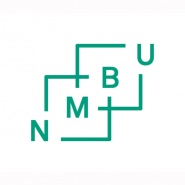 Utfylt skjema signerast og leverast til fakultetets studieadministrasjon.Signert skjema arkiveres i studentens mappe i P360Personlege opplysingarPersonlege opplysingarPersonlege opplysingarStudentens namnStudentnummerStudieprogramFakultetRettleiarRettleiarRettleiarNamn:Fakultet:HovudrettleiarTilleggsrettleiar(ar)Fyll ut dersom gradsoppgåve skal skrivast med ein annan student:Fyll ut dersom gradsoppgåve skal skrivast med ein annan student:Fyll ut dersom gradsoppgåve skal skrivast med ein annan student:Studentens namnStudentnummerStudieprogramFakultetGradsoppgavenGradsoppgavenGradsoppgavenGradsoppgavenGradsoppgavenGradsoppgavenGradsoppgavenGradsoppgavenGradsoppgavenOmfanget på oppgåva (sett kryss)15 stp.30 stp.45 stp.60 stp.Førebels tittelKva for semester skal oppgåva innleverast?          (eks. 2022 Høst)UnderskrifterUnderskrifterUnderskrifterVi vil, med heimel i forskrift om studier ved NMBU, utarbeidd og levere inn kontrakt for gradsoppgåve med prosjekt- og framtidsplan innan gjevne fristar.Vi vil, med heimel i forskrift om studier ved NMBU, utarbeidd og levere inn kontrakt for gradsoppgåve med prosjekt- og framtidsplan innan gjevne fristar.Vi vil, med heimel i forskrift om studier ved NMBU, utarbeidd og levere inn kontrakt for gradsoppgåve med prosjekt- og framtidsplan innan gjevne fristar.Dato:Underskrift:Student HovudrettleiarTilleggsrettleiarFylles ut av fakultetet Meldinga er mottatt (Dato og signatur)